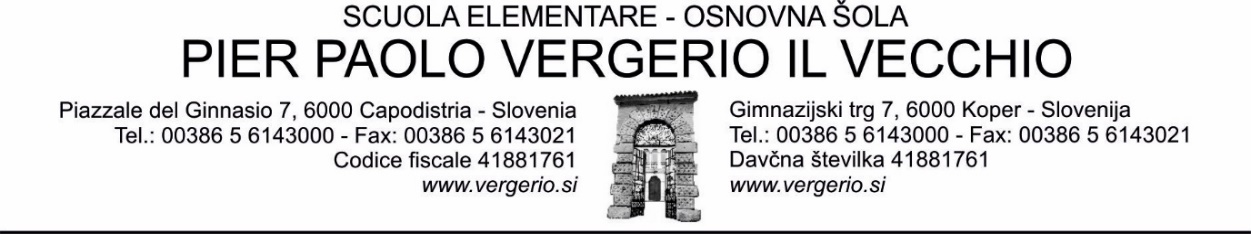 OCCORRENTE CLASSE IVAnno scolastico: 2021/2022Sede dislocata di Capodistria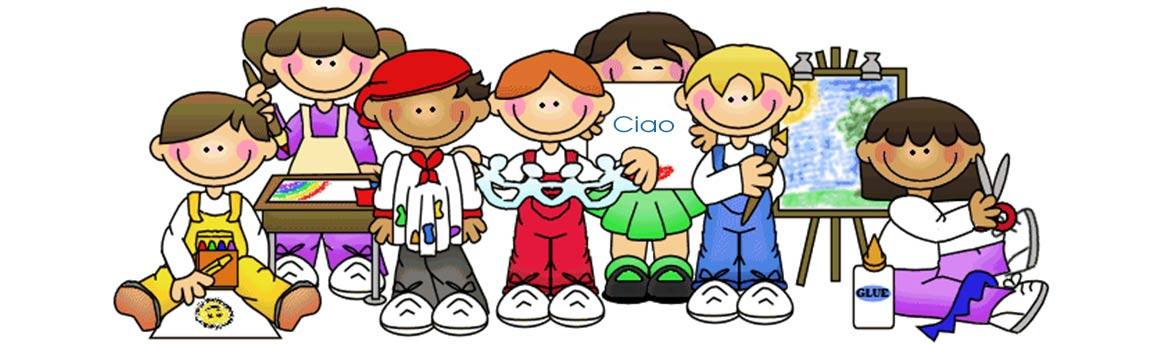 ITALIANO: quaderno grande formato A4 a righe (1 cm) »Tako lahko«, all'inizio può essere anche                     con la riga centraleSLOVENO: quaderno grande formato A4 a righe »Tako lahko« (1 cm)INGLESE: quaderno grande formato A4 a righe »Tako lahko« (1 cm)MATEMATICA: quaderno grande formato A4 a quadretti (1 cm) »Tako lahko«, compasso, 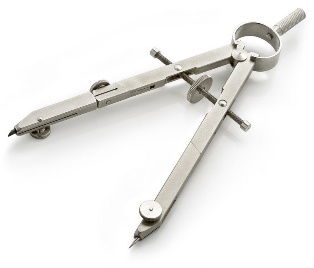                             righello »sagomato« piccolo o grande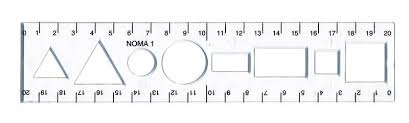 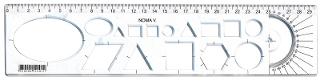 SOCIETÀ: quaderno grande formato A4 a righe »Tako lahko« (1 cm), cartina geografica della                   Slovenia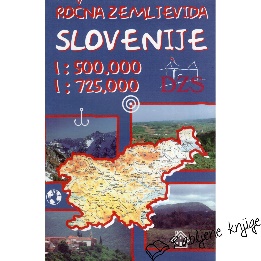                           Esempio:SPORT: maglietta corta, pantaloncini corti, sacchetto, scarpe da ginnastica pulite, (elastico per                capelli)ARTE: 20 fogli da disegno, colori a tempera, acquerelli, pennelli ( 1 grosso,               1 medio, 1 sottile), carta stagnola, ciotola per l'acqua, straccetto per pulire i pennelli,               colori a cera, carta colorata, pennarello nero, Das bianco piccolo, maglia vecchia              o grembiule, non serve portare la scatola!MUSICA: quaderno grande formato A4 a righe (1 cm) ALTRO: zaino, astuccio (matite semplici, matite colorate, pennarelli, gomma, temperamatite,                forbici, colla stick), ciabatte, tovaglioli di carta pacco grande, fazzoletti di carta (meglio               in scatola), 2 risme di carta bianca formato A4Si raccomanda di incartare tutti i libri di testo, quaderni e quaderni attivi, nonché incollare e scrivere sull'etichetta nome, cognome, materia e classe. Si possono utilizzare anche i quaderni della III classe.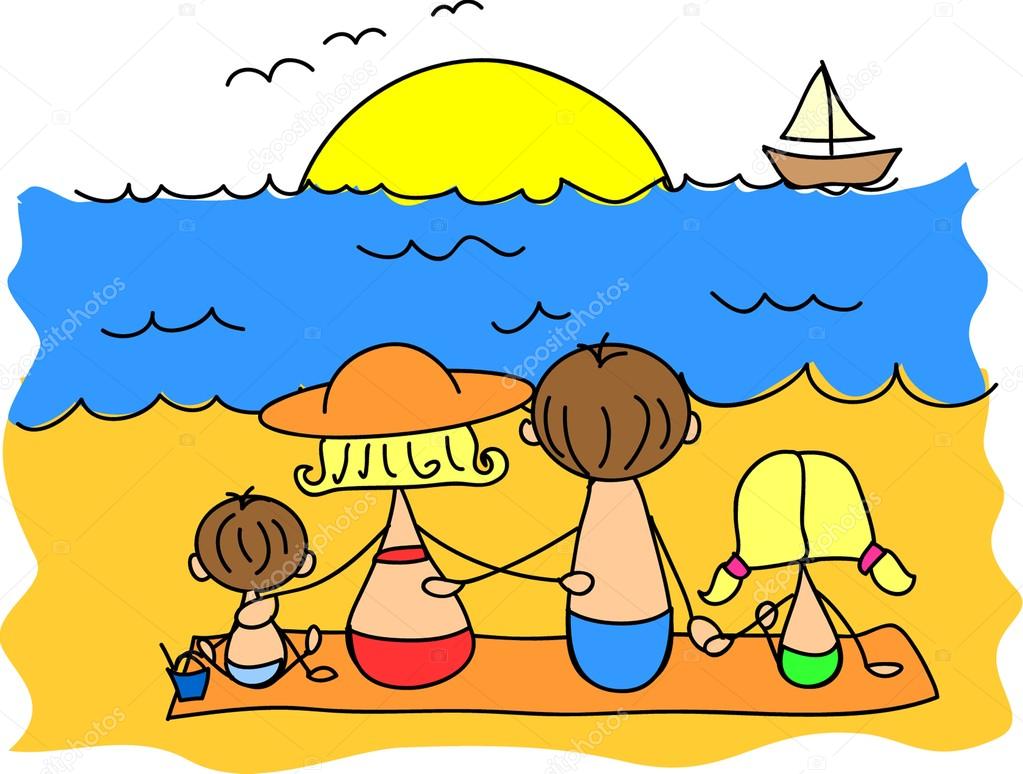 